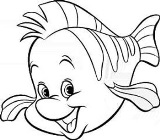 Ficánka Óvoda, Bölcsőde és Konyha    Kállósemjén   Dózsa György út 22.   Tel /: 42 / 255-402             OM:  033253 FELVÉTELI KÉRELEM BÖLCSŐDEI ELLÁTÁSRAMikortól kéri a bölcsődei ellátást: …………………………………………………………. 1. GYERMEK ADATAI: Gyermek neve: ……………………..……………………………………………………………………………Születési helye, ideje: ………………………………………………………………………………………… Anyja neve: ………………………………………………………………………………………………………Lakcím kártyáján szereplő bejelentett lakóhely:…………………………………............................Lakcím kártyáján szereplő tartózkodási hely: ....................................................................... TAJ szám :……………………………… Állampolgársága:…………………………………… Nem magyar állampolgárság esetén az ország területén való tartózkodás jogcíme és az okirat száma: …………………………………. SZÜLŐK ADATAI : ÉDESANYJA NEVE: …………………………………………………………………………………………Leánykori neve: ……………………………………………………………………………………………….. Szül. hely, idő ……………………………………..........................................................................Édesanyja neve: ………………………………………………………………………………………………..Lakcím kártyáján szereplő bejelentett lakóhely:…………………………………............................ Lakcím kártyáján szereplő tartózkodási hely: ....................................................................... Telefon: ………………………… E-mail: ……………………………………………………………………. Munkahely: ……………………………………………………………………………………………………Foglalkozás: …………………………………………ÉDESAPJA NEVE: ……………………………………………………………………………………………..Szül hely, idő : …………………………………………………………………………………………………..Édesanyja neve: …………………………………………………………………………………………………Lakcím kártyáján szereplő bejelentett lakóhely:…………………………………............................ Lakcím kártyáján szereplő tartózkodási hely: ........................................................................Telefon: …………………………………………………………… E-mail: …………………………………… Munkahely: ………………………………………………………………………………………………………Foglalkozás: ………………………………………..5. Nyilatkozom, hogy közös háztartásban élő gyermekeim száma / azon gyermekkel együtt, akinek jelenleg bölcsődei felvételét kérem)                     NÉV                                                                          SZÜL.  IDŐ 1. ……………………………………………………          …………………………………………………….2. ……………………………………………………          ……………………………………………………. 3. ……………………………………………………          ……………………………………………………. 4. ……………………………………………………          …………………………………………………….5. …………………………………………………..           …………………………………………………… 6. A gyermek után járó ellátást ki veszi igénybe? …………………………… Gyed : igen      nem     Gyes-: igen      nem  7. A gyermeke után részesül-e Önkormányzat által biztosított rendszeres gyermekvédelmi kedvezményben :      részesülök          nem részesülök ( Kérjük a megfelelő válasz aláhúzásával jelölje:)8. Egyéb információk a gyermekről ( Allergia, SNI, tartós beteg ) ………………………………………………………………………………………………………………………9.Milyen indokkal kéri gyermeke bölcsődei felvételét?……………………………………………………………………………………………………………………… ………………………………………………………………………………………………………………………………………………………………………………………………………………………………………………Büntetőjogi felelősségem tudatában kijelentem, hogy a fenti adatok a valóságnak megfelelnek.Kállósemjén, ………………….                                                                              …………………………………………………….                                                                                              Kérelmező aláírása A jelentkezési lap átvételének időpontja: …………………………………………….. Elbírálás: 1. Felvételt nyert  a ……../……….határozat alapján2. Elutasítva, indoklás: Kállósemjén,  …………………..                                                                                 …………………………………………………                                                                                                 int. vezető NyilatkozatAlulírott nyilatkozom, hogy az 1997. évi XXXI. törvény 33.§-a (2) bekezdése értelmében a bölcsődei ellátás tartalmáról, feltételeiről, az intézmény által rólam és a gyermekemről vezetett nyilvántartásokról, az intézmény Házirendjéről, panaszjogom gyakorlásának módjáról, a szülői érdekképviseleti fórumról a tájékoztatást megkaptam. Mint gyermekem törvényes képviselője tudomásul veszem, hogy az 1997. évi XXXI törvény 33. §. (3 ) bekezdés b) és c) pontja értelmében a gyermekvédelmi törvény alapján vezetett nyilvántartásokhoz adatot szolgáltatni, valamint a jogosultsági feltételekben és a természetes személyazonosító adatokban történő változásokról az intézmény vezetőjét 8 napon belül értesíteni kötelességem. A Házirend szabályait tudomásul vettem és elfogadom. Kállósemjén,  ………………………                                                                  ………………………………………….                                                                                 szülő aláírása